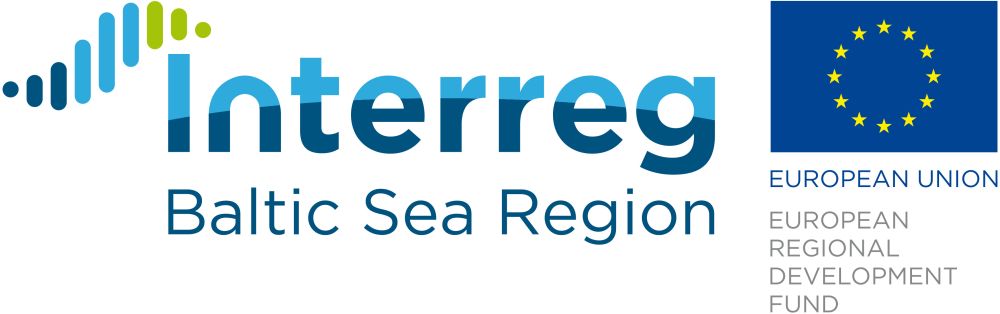 APSTIPRINĀTSAr Rīgas plānošanas reģiona iepirkumu komisijas2018. gada 28. septembra sēdesprotokola Nr. 24/RPR/2018 lēmumu Nr. 1IepirKuma„Viedtālruņu u.c. portatīvo ierīču uzlādes punkta prototipa izstrāde”NOLIKUMSIepirkuma identifikācijas Nr. RPR/2018/6/SBRSaskaņā ar Publisko iepirkumu likuma 9.pantuCPV kods: 09332000-5 (Saules enerģijas iekārtas)Rīgā2018VISPĀRĪGĀ INFORMĀCIJAIepirkuma identifikācijas numurs: 	RPR/2018/6/SBRPasūtītājs un kontaktpersona: Rīgas plānošanas reģions, 	Reģ. Nr. 90002222018,  Zigfrīda Annas Meierovica bulvāris 18, Rīga, LV-1050,  tālr. +371 67226430,  fakss +371 67226431, e-pasts: rpr@rpr.gov.lv Kontaktpersona: Sanita Paegle – Projekta koordinatore Tālr.: +371 29116417; fakss: +371 67226431,  e-pasts: sanita.paegle@rpr.gov.lv Kontaktpersona sniedz tikai organizatoriska satura informāciju par iepirkumu.Iepirkums tiek finansēts no INTERREG Baltijas jūras reģiona transnacionālās programmas 2014.-2020.gadam projekta “Viedie piejūras reģioni: viedā specializācija, jūras un piekrastes resursi ekonomikas izaugsmei Baltijas jūras reģionā/Smart Blue Regions” (Smart Blue Regions) (turpmāk – Projekts) budžeta līdzekļiem.Iepirkumu regulē Publisko iepirkumu likums un Latvijas Republikas normatīvie akti.INFORMĀCIJA PAR IEPIRKUMA PRIEKŠMETUIepirkuma priekšmets ir “Viedtālruņu u.c.portatīvo ierīču uzlādes punkta prototipa izstrāde” atbilstoši šī Līgumā un tehniskajā specifikācijā (2. pielikums) noteiktajām prasībām (turpmāk – Iepirkums). Paredzamā līgumcena – EUR 13 500,00 (trīspadsmit tūkstoši pieci simti euro un 00 centi) bez pievienotās vērtības nodokļa (PVN). Līguma darbības termiņš – 133 dienu laikā no līguma noslēgšanas brīža. Pakalpojuma starpposmu izpildes termiņi ir noteikti Tehniskajā specifikācijā.Piedāvājuma izvēles kritērijs – zemākā cena.Iepirkuma priekšmets nav sadalīts daļās.Pakalpojuma apmaksa notiks 2 daļās: Par 1. pakalpojuma daļu - 30% no Līgumcenas 30 (trīsdesmit) darba dienu laikā pēc Pakalpojumu nodošanas-pieņemšanas akta abpusējas parakstīšanas par Tehniskās specifikācijas 7.1. punkta izpildi un rēķina oriģināla saņemšanas dienas;Par 2. pakalpojuma daļu - 70% no Līgumcenas 30 (trīsdesmit) darba dienu laikā pēc Pakalpojumu nodošanas-pieņemšanas gala akta abpusējas parakstīšanas par Tehniskās specifikācijas 7.2. - 7.3. punkta izpildi un rēķina oriģināla saņemšanas dienas.INFORMĀCIJA UN TĀS APMAIŅAS KĀRTĪBAPasūtītājs nodrošina brīvu un tiešu elektronisku pieeju iepirkuma nolikumam un nepieciešamajiem dokumentiem, publicējot to Rīgas plānošanas reģiona mājas lapā internetā www.rpr.gov.lv – sadaļā “Iepirkumi”.Informācijas apmaiņa starp Pasūtītāju un ieinteresētajiem pakalpojuma sniedzējiem, pretendentiem iepirkuma ietvaros notiek rakstveidā pa pastu, faksu vai elektronisko pastu.Ja ieinteresētais piegādātājs ir laikus pieprasījis informāciju par iepirkuma nolikumā iekļautajām prasībām, Pasūtītājs sniedz atbildi  3 (trīs) darbdienu laikā, bet ne vēlāk kā četras dienas pirms piedāvājumu iesniegšanas termiņa beigām. Papildu informāciju Pasūtītājs, izmantojot 3.2. apakšpunktā noteiktos informācijas apmaiņas līdzekļus,  nosūta, kas uzdevis jautājumu, un ievieto šo informāciju Rīgas plānošanas reģiona mājas lapā internetā, kurā ir pieejami iepirkuma dokumenti, vienlaikus norādot arī uzdoto jautājumu. PIEDĀVĀJUMSPIEDĀVĀJUMA IESNIEGŠANAS VIETA, DATUMS, LAIKS UN KĀRTĪBAPiedāvājuma dokumentus pretendents iesniedz personīgi vai pa pastu slēgtā, aizzīmogotā iepakojumā, kas atbilst šī nolikuma 4.2. apakšpunktā izvirzītajām noformēšanas prasībām, Rīgas plānošanas reģionā, Zigfrīda Annas Meierovica bulvārī 18, Rīgā, LV-1050, 3. stāvā, biroja administratorei līdz 2018. gada 12. oktobra plkst. 12.00.Piedāvājumi, kas iesniegti pēc 4.1.1. apakšpunktā  norādītā piedāvājumu iesniegšanas termiņa beigām vai kura ārējais iepakojums nenodrošina to, lai piedāvājumā iekļautā informācija nebūtu pieejama līdz piedāvājumu atvēršanai, neizskata un atdod atpakaļ pretendentam.Pretendents drīkst iesniegt tikai 1 (vienu) piedāvājuma variantu par visu Iepirkuma priekšmeta apjomu.Pēc piedāvājumu iesniegšanas termiņa beigām pretendents nevar grozīt savu piedāvājumu.PIEDĀVĀJUMA NOFORMĒJUMSPretendentam jāiesniedz Piedāvājums jāiesniedz 1 eksemplārā (kas sastāv no 1 oriģināleksemplāra  un 1 tās kopijas datu nesējā elektroniskā veidā) aizlīmētā iepakojumā, uz kura norādīts:Ja piedāvājuma iepakojums nav noformēts atbilstoši nolikuma prasībām, Pasūtītājs nav atbildīgs par piedāvājuma nonākšanu pie nepareiza adresāta vai tā atvēršanu pirms piedāvājuma iesniegšanas termiņa. Piedāvājuma dokumentos nedrīkst būt dzēsumi, aizkrāsojumi, neatrunāti labojumi, svītrojumi un papildinājumi, dokumentiem jābūt skaidri salasāmiem. Ja piedāvājumā iekļautajos dokumentos ir izdarīti labojumi, tiem jābūt ar Pretendenta pārstāvēt tiesīgās personas vai tā pilnvarotās personas parakstu apstiprinātiem.Piedāvājuma dokumentiem, jābūt caurauklotiem tā, lai piedāvājuma lapas nebūtu iespējams atdalīt, lapām jābūt numurētām. Uz pēdējās lapas auklu gali jānostiprina ar uzlīmi, uz uzlīmes jābūt norādītam lapu skaitam, datumam, Pretendentu pārstāvēt tiesīgās personas vārds, uzvārds un paraksts. Pretendents sagatavo dokumentus un apliecina iesniegto dokumentu kopiju pareizību atbilstoši Dokumentu juridiskā spēka likuma un Ministru kabineta 2010. gada 28. septembra noteikumu Nr.916 „Dokumentu izstrādāšanas un noformēšanas kārtība” prasībām vai apliecina visu iesniegto dokumentu atvasinājumu un tulkojumu pareizību ar vienu apliecinājumu. Piedāvājuma dokumentiem jābūt latviešu valodā, ja vien konkrēto dokumentu nav atļauts iesniegt citā valodā. Ārvalstu institūciju izdotie apliecinājumu dokumenti var būt svešvalodā. Tādā gadījumā tiem ir jāpievieno apliecināts tulkojums latviešu valodā saskaņā ar 2000.gada 22. augusta Ministru kabineta noteikumos Nr.291 „Kārtība, kādā apliecināmi dokumentu tulkojumi valsts valodā” noteikto kārtību.Pretendents piedāvājumu var iesniegt kā elektronisku dokumentu 1 eksemplārā, kas jāparaksta ar drošu elektronisko parakstu, ievērojot attiecīgos normatīvos aktus par elektronisko dokumentu noformēšanu. Piedāvājumā ietvertie dokumenti jāparaksta kopā kā viena datne. Piedāvājums jāieraksta elektroniski kopnes USB saskarnes atmiņas ierīcē (USB flash atmiņa), kuru var pievienojot datora USB portam un nolasīt ar MS Office 2003 (vai vēlāku programmatūras versiju) rīkiem lasāmā formātā. Elektroniskā formā noformētu piedāvājumu, kas ievietots slēgtā aploksnē, var iesniegt personīgi vai nosūtot pa pastu.Pretendents sedz visus izdevumus, kas saistīti ar piedāvājuma sagatavošanu un iesniegšanu. NOSACĪJUMI DALĪBAI IEPIRKUMĀVISPĀRĒJIE NOSACĪJUMINav pasludināts pretendenta maksātnespējas process (izņemot gadījumu, kad maksātnespējas procesā tiek piemērots uz parādnieka maksātspējas atjaunošanu vērsts pasākumu kopums), apturēta pretendenta saimnieciskā darbība vai pretendents tiek likvidēts.Pretendentam Latvijā vai valstī, kurā tas reģistrēts vai kurā atrodas tā pastāvīgā dzīvesvieta, nav nodokļu parādi, tajā skaitā valsts sociālās apdrošināšanas obligāto iemaksu parādi, kas kopsummā kādā no valstīm pārsniedz 150 euro, uz piedāvājuma iesniegšanas termiņa pēdējo dienu vai dienu, kad pieņemts lēmums par iespējamu iepirkuma līguma slēgšanas tiesību piešķiršanu. Attiecībā uz Latvijā reģistrētiem un pastāvīgi dzīvojošiem pretendentiem pasūtītājs ņem vērā informāciju, kas ievietota Ministru kabineta noteiktajā informācijas sistēmā Valsts ieņēmumu dienesta publiskās nodokļu parādnieku datubāzes un Nekustamā īpašuma nodokļa administrēšanas sistēmas pēdējās datu aktualizācijas datumā. Nolikuma 5.1.1. un 5.1.2.apakšpunkta nosacījumi attiecas uz pretendentu, pretendenta norādīto personu, uz kuras iespējām pretendents balstās, lai apliecinātu, ka tā kvalifikācija atbilst šajā nolikumā noteiktajām prasībām, kā arī uz personālsabiedrības biedru, ja pretendents ir personālsabiedrība.Pretendents nav ārzonā reģistrēta juridiskā persona vai personu apvienība.Nolikuma 5.1.4. .apakšpunkta nosacījumi attiecas uz pretendentu, katru personu apvienības dalībnieku, personālsabiedrību, “mātes uzņēmumu”, ja pretendents ir komersanta filiāle, kura reģistrēta Latvijā..TEHNISKĀS UN PROFESIONĀLĀS SPĒJAS Pretendents, tai skaitā personālsabiedrība un visi personālsabiedrības biedri (ja piedāvājumu iesniedz personālsabiedrība) vai visi personu apvienības dalībnieki (ja piedāvājumu iesniedz personu apvienība), kā arī apakšuzņēmēji (ja pretendents Pakalpojuma sniegšanai plāno piesaistīt apakšuzņēmējus), normatīvajos tiesību aktos noteiktajos gadījumos ir reģistrēti komercreģistrā vai līdzvērtīgā reģistrā Latvijā vai ārvalstīs, ja attiecināms.Pretendents var balstīties uz citu uzņēmēju iespējām, ja tas ir nepieciešams konkrētā pakalpojuma izpildei, neatkarīgi no savstarpējo attiecību tiesiskā rakstura. Šādā gadījumā pretendents pierāda Pasūtītājam, ka viņa rīcībā būs nepieciešamie resursi, iesniedzot, piemēram, šo uzņēmēju apliecinājumu vai vienošanos par sadarbību iepirkuma līguma izpildei.Pretendents pēdējo 3 (trīs) gadu laikā ir īstenojis vismaz 1 (vienu) vai piedalījies kādā no zemākā minētajiem pasākumiem:attīstības projektā inženierzinātņu jomā; piedalījies projektā un/vai aktivitātē, kas saistīts ar autonomu vides objektu tehnoloģisku risinājumu izstrādi, uzstādīšanu un uzraudzību, vēlams izmantojot atjaunīgo energoresursu komponentes; piedalījies produktu vai tehnoloģiju komercializācijas projektos sadarbībā ar uzņēmumu vai augstskolu vai pašvaldību u.c.;piedalījies vides objektu dizaina projektu īstenošanā.Pretendenta rīcībā ir visi nepieciešamie materiāli tehniskie līdzekļi kvalitatīvai pakalpojuma sniegšanai, t.sk. atbilstošs inženierzinātniskais un dizaina objektu ražošanai nepieciešamais nodrošinājums (aprīkojums, telpas, iekārtas, materiāli un tml.).Pretendents iepirkuma līguma izpildē spēj piesaistīt vismaz 2 (divus) speciālistus ar šādu savstarpēji papildinošu darba pieredzi un izglītību:maģistra grāds inženierzinātnēs;augstākā līmeņa profesionālās izglītība dizaina jomā vai arhitektūrā (piemēram, metāldizains, koka dizains, stikla dizains, formas dizains u.c.);pēdējos 3 (trīs) gados piedalījies inženierzinātnisko risinājumu izstrādē vides objektiem vismaz 1 (vienā) projektā;pēdējos 3 (trīs) gados piedalījies vismaz 1 (viena) vides objekta dizaina projektēšanā un/vai dizaina izstrādē.Ja tas ir nepieciešams uzdevumu kvalitatīvai izpildei, Pretendentam jānodrošina arī citu speciālistu un administratīvā personāla piesaiste.IESNIEDZAMIE DOKUMENTIPieteikums dalībai iepirkumāPieteikumu par piedalīšanos iepirkumā  atbilstoši nolikuma 1. pielikuma noteiktajai veidnei un pārējos piedāvājuma dokumentus jāparaksta Pretendenta pārstāvim ar pārstāvības tiesībām vai tā pilnvarotai personai. Ja Pretendents ir personu apvienība jebkurā to kombinācijā, pieteikums dalībai iepirkumā (1. pielikums) jāparaksta katras personas, kas iekļauta personas apvienībā, pārstāvim ar pārstāvības tiesībām vai tā pilnvarotai personai. Gadījumā, ja pieteikumu paraksta pilnvarotās personas, pieteikumam pievieno pilnvaras oriģinālus vai apliecinātas kopijas.Pretendents kopā ar pieteikumu dalībai iepirkumā iesniedz šī nolikuma 6.2. apakšpunktā noteiktos dokumentus, pievienojot satura rādītāju. Pretendenta kvalifikācijas dokumentiAttiecībā uz ārvalstī reģistrētu (ārvalstī atrodas pastāvīgā dzīvesvieta) Pretendentu – komercdarbību reģistrējošas iestādes ārvalstī, kur Pretendents reģistrēts, izdotas un spēkā esošas reģistrācijas apliecības vai cita līdzvērtīga dokumenta kopija, ja attiecināms;Tehnisko piedāvājumu sagatavo, izmantojot nolikuma 3. pielikumā noteikto veidni. Tehniskais piedāvājums atbilstoši nolikuma 2. pielikumā “Tehniskā specifikācija” noteiktajiem uzdevumiem un prasībām;Pretendenta pieredzes saraksts atbilstoši nolikuma 4. pielikumā noteiktajai veidnei, kas atspoguļo nolikuma 5.2.3. apakšpunktā  noteikto;Brīvā formā sagatavots apliecinājums un vispārīga informācija (telpu raksturojums, atrašanās vieta, aprīkojums un u.t.t.), kas apliecina nolikuma 5.2.4. prasību izpildi;Ja pretendents iepirkuma līguma izpildei plāno piesaistīt apakšuzņēmējus, pretendents iesniedz apakšuzņēmēju sarakstu atbilstoši 5. pielikumam. Iesaistītā personāla saraksts atbilstoši nolikuma 6. pielikumā noteiktajai veidnei;CV un apliecinājums: aizpildīts un  speciālista pašrocīgi parakstīts CV  ar apliecinājuma tekstu (veidne 7. pielikums), klāt pievienojot izglītību apliecinošas dokumentu kopijas.Finanšu piedāvājums atbilstoši nolikuma 8. pielikumā noteiktajai veidnei.piedāvājumā cena jānorāda euro (EUR) ar precizitāti līdz 2 (diviem) cipariem aiz komata;piedāvājuma cenā jāiekļauj visas pakalpojuma izmaksas, nodokļi un nodevas, kas saistītas ar iepirkuma līguma izpildi; atsevišķi jānorāda PVN, ja attiecināms. Piedāvājumi, kuros piedāvātā cena bez PVN pārsniegs nolikuma 2.2. apakšpunktā noteikto plānoto līgumcenu, tiks noraidīti, kā neatbilstoši nolikuma prasībām.informāciju par to, vai pretendenta uzņēmums vai tā piesaistītā apakšuzņēmēja uzņēmums atbilst mazā vai vidējā uzņēmum: https://www.iub.gov.lv/sites/default/files/upload/skaidrojums_mazajie_videjie_uzn.pdf.Ja pretendents balstās uz trešo personu iespējām, lai izpildītu prasības attiecībā uz pretendenta tehniskām un profesionālām spējām, dokumentu, kas apliecina, ka pretendenta rīcībā būs nepieciešamie resursi līguma izpildei. Pilnvara (oriģināls vai apliecināta kopija), kas apliecina pilnvarotās personas tiesības parakstīt piedāvājumu un/vai tajā iekļautos dokumentus, ja piedāvājumu un/vai dokumentus paraksta pilnvarota persona. PIEDĀVĀJUMU VĒRTĒŠANA UN LĒMUMA PIEŅEMŠANAPiedāvājumu atvēršanu un vērtēšanu veic iepirkumu komisija slēgtās sēdēs. Iepirkumu komisijai ir tiesības pārbaudīt pretendenta sniegto ziņu patiesumu, pieprasot un ievācot papildu informāciju un dokumentus.Pasūtītājs piedāvājumu novērtēšanu veic atbilstoši nolikumā neteiktajām prasībām un kritērijiem. Vērtēšanā tiks izmantota pretendenta piedāvājumā ietvertā informācija. Iepirkuma komisija: Pārbaudīs piedāvājuma atbilstību šī nolikuma 4., 5. un 6. punktā norādītajām prasībām. Par atbilstošiem tiks uzskatīti tikai tie piedāvājumi, kuri atbilst visām norādītajām prasībām. Ja pretendents nav iesniedzis visus nolikumā paredzētos dokumentus, komisija lemj par pretendenta turpmāko dalību iepirkumā. Pārbaudīs tehniskā piedāvājuma atbilstību tehniskajā specifikācijā noteiktajām prasībām. Ja piedāvājumā nav ietvertas visas tehniskajā specifikācijā noteiktās prasības, komisija lemj par pretendenta turpmāko dalību iepirkumā. Pārbaudīs, vai finanšu piedāvājumā nav aritmētisku kļūdu. Ja tiek konstatētas šādas kļūdas, iepirkuma komisija tās izlabos. Vērtējot finanšu piedāvājumus, iepirkuma komisija ņems vērā tās veiktos labojumus.No piedāvājumiem, kas atbilst visām šajā nolikumā izvirzītajām prasībām, izvēlēsies piedāvājumu, kas ir ar viszemāko cenu. Iepirkumu komisija vērtē cenu bez PVN.Pirms lēmuma pieņemšanas par iepirkuma līguma slēgšanas tiesību piešķiršanu pretendentam, Iepirkumu komisija atbilstoši PIL 9. panta noteiktajai kārtībai  pārbauda, vai pretendents, kuram būtu piešķiramas iepirkuma līguma slēgšanas tiesības, nav izslēdzams no dalības iepirkumā saskaņā ar PIL 9. panta astoto daļu.Ja, veicot pārbaudi, iepirkuma komisija konstatēs nodokļu parādus, tajā skaitā valsts sociālās apdrošināšanas obligāto iemaksu parādus, kas kopsummā pārsniedz 150 euro, tad tā rīkosies saskaņā ar PIL 9. panta desmito daļu. Iepirkuma komisija attiecībā uz ārvalstīs reģistrētu pretendentu vai pretendentu, kuru pastāvīgā dzīvesvieta ir ārvalstīs, rīkosies saskaņā ar PIL 9. panta divpadsmito daļu.Ja iepirkumam nav iesniegti piedāvājumi vai piedāvājumi neatbilst nolikuma prasībām, komisija var lemt par iepirkuma izbeigšanu, neizvēloties nevienu piedāvājumu.1. pielikumsNolikumam Nr. RPR/2018/6/SBRPIETEIKUMS DALĪBAI IEPIRKUMĀ (VEIDNE)„Viedtālruņu u.c.portatīvo ierīču uzlādes punkta prototipa izstrāde”,ID. Nr. RPR/2018/6/SBR[Vietas nosaukums], ____. gada __.________ar šī pieteikuma iesniegšanu piesakos/-āmies piedalīties iepirkumā „Viedtālruņu u.c.portatīvo ierīču uzlādes punkta prototipa izstrāde”, ID. Nr. RPR/2018/6/SBR, un ar šo apliecinām, ka:tehniskās specifikācijas prasības ir saprotamas un pakalpojumi tiks izpildīti pilnā apjomā;piekrītam iepirkuma nolikumam pievienotā līguma projekta noteikumiem un nosacījumiem;pakalpojumi tiks izpildīti noteiktajos termiņos; pēc piedāvājumu iesniegšanas termiņa beigām piedāvājums netiks grozīts;apliecinām, ka visas piedāvājumā sniegtās ziņas ir patiesas.Paraksts_______________________________________Vārds, uzvārds: ________________________________Amata nosaukums/Pilnvara: _________________________________2. pielikumsNolikumam Nr. RPR/2018/6/SBRTEHNISKĀ SPECIFIKĀCIJAIepirkumam „Viedtālruņu u.c.portatīvo ierīču uzlādes punkta prototipa izstrāde”,  ID Nr. RPR/2018/6/SBRPasūtītājs – Rīgas plānošanas reģions, reģistrācijas Nr. 90002222018, juridiskā adrese – Zigfrīda Annas Meierovica bulvāris 18, Rīga, LV-1050.Tehniskā specifikācija ir izstrādāta Interreg Baltijas jūras reģiona transnacionālās programmas 2014.-2020.gadam projekta “Viedie piejūras reģioni: viedā specializācija, jūras un piekrastes resursi ekonomikas izaugsmei Baltijas jūras reģionā/Smart Blue Regions” ietvaros.Izmantotā terminoloģija un saīsinājumi.BJR - Baltijas jūras reģions;Jūras un piekrastes viedā specializācija (JPVS /Blue Growth) – ekonomikas attīstība izmantojot jūras un piekrastes dabas resursus, infrastruktūru, u.c. priekšrocības, ko teritorijas attīstībai sniedz tās atrašanās piekrastē;Smart Blue Regions – projekta “Viedie piejūras reģioni: viedā specializācija, jūras un piekrastes resursi ekonomikas izaugsmei Baltijas jūras reģionā” akronīms;Viedā specializācija (RIS3) -  stratēģiska pieeja ekonomikas attīstībai izmantojot mērķētu atbalstu Pētniecībai un Inovācijām (P&I);Viedās specializācijas pasākums (VSP) – rīcība jūras un piekrastes viedās specializācijas pasākums, lai izmēģinātu, pārbaudītu vai izstrādātu kādu produktu un/vai pakalpojumu, kas būtu balstīts uz jūras un piekrastes resursiem vai arī lai izpētītu un/vai izmēģinātu un/vai izstrādātu prototipu kādam produktam un/vai pakalpojumam, kas  būtu balstīts uz jūras un piekrastes resursiem.Informācija par projektu, kura ietvaros tiks sniegts pakalpojums.Iepirkums “Viedtālruņu u.c.portatīvo ierīču uzlādes punkta prototipa izstrāde” tiek organizēts INTERREG Baltijas jūras reģiona transnacionālās sadarbības programmas 2014. 2020. gadam projekta “Viedie piejūras reģioni: viedā specializācija, jūras un piekrastes resursi ekonomikas izaugsmei Baltijas jūras reģionā /Smart Blue Regions: smart specialisation and Blue Grow in BSR ietvaros, kuru RPR īsteno kā projekta partneris. Projektu īsteno programmas 1. Prioritātē “Inovācijas spējas”; Specifiskā mērķa: 1.2. “Viedā specializācija: veicināt izaugsmes iespējas, pamatojoties uz inovācijas nozares pārstāvju augošajām spējām izmantot viedās specializācijas pieeju” ietvaros.Projekta mērķis ir sekmēt ekonomikas izaugsmi reģionos, izmantojot piekrastes/jūras resursus (blue growth), ko veicinātu uzlabota BJR reģionu rīcībspēja, ieviešot piekrastes/jūras viedās specializācijas stratēģijas.Projektā iesaistītās un ieinteresētās puses ir Baltijas jūras piekrastes reģionu institūcijas un speciālisti, kas ir iesaistīti Viedās specializācijas stratēģijas (turpmāk tekstā - RIS3) izstrādē un ieviešanā, t.sk., dažādu līmeņu valsts pārvaldes iestādes un reģionālās attīstības iestādes un aģentūras; inovāciju atbalsta tīkli un klasteri, kuri specializējas jūras un piekrastes viedās specializācijas jautājumos; uzņēmēju asociācijas un individuālie komersanti/MVU un augstākās izglītības un pētniecības iestādes. Galvenā projekta mērķauditorija Rīgas plānošanas reģionā ir pašvaldību attīstības speciālisti un uzņēmēji sešās piekrastes pašvaldībās: Salacgrīva, Limbaži, Saulkrasti, Carnikava, Rīga, Jūrmala un Engure. Projekts tematiski koncentrējas šādos virzienos (1) Jūras tehnoloģijas un iekārtas, (2) Dzīves zinātnes un jūras dziednieciskie resursi un (3) Enerģija (jūras resursi enerģētikai).Galvenie rīcības virzieni projektā līdz šim ir koncentrēti uz jūras un piekrastes viedās specializācijas stratēģiju vadības un ieviešanas funkcionālo analīzi partnerreģionos, starpvalstu pieredzes apmaiņu, kuras ietvaros veikta starpvalstu analīze par jūras un piekrastes viedās specializācijas pasākumiem partnerreģionos (labās prakses piemēriem), kā arī sadarbības, resursu un zinātniski pētnieciskā potenciāla kartēšanu partnerreģionos. Šobrīd Rīgas plānošanas reģions sadarbībā ar Grupa 93 izstrādā “Jūras un piekrastes viedās specializācijas (blue growth) tematisko plānu Rīgas plānošanas reģionam”, kas būs ietvardokuments piekrastes viedās specializācijas un uzņēmējdarbības attīstībai piekraste un finansējuma piesaistei ES fondu projektiem piekrastes attīstībai 2021.-2027.gadam. Papildus tam projekta ietvaros ir paredzēta divu jūras un piekrastes viedās specializācijas pasākumu (turmāk tekstā – Pasākumi) izmēģināšana Rīgas plānošanas reģionā, kas tiek definēti kā darbību kopumi jūras un piekrastes viedās specializācijas attīstībai, piemēram, jauna produkta, pakalpojuma attīstībai (izpēte, izmēģināšana) vai sadarbības izveidei, kompetenču un zināšanu attīstībai, kas dod ieguldījumu uzņēmējdarbības attīstībai piekrastē. “Jūras un piekrastes viedās specializācijas (blue growth) tematiskais plāns Rīgas plānošanas reģionam” tostarp iezīmē divus Pasākumus, kas ir definēti sadarbībā ar projektā iesaistītajām un ieinteresētajām pusēm. Viens no Pasākumiem ir vērsts uz aļģu biomasas izmantošanas iespēju analīzi reģionā, lai noteiktu aļģu savākšanas, izvietošanas un turpmākās izmantošanas paņēmienus, kā arī izpētītu vai izskalotajām aļģēm ir ekonomisks potenciāls un vai tās var tikt izmantotas kādu produktu ražošanā un/vai pakalpojumu radīšanā. Otrs Pasākums paredz izmantojot saules enerģiju piekrastē, izgatavot, uzstādīt un izmēģināt vienu ar saules enerģiju darbināmu viedtālruņu u.c.portatīvo ierīču uzlādes staciju/punktu (prototipu) Rīgas plānošanas reģiona piekrastes pašvaldībā (Vidzemes jūrmalā). Pasākums kalpotu kā demonstrācijas un izmēģinājumu projekts, lai piekrastes pašvaldības varētu veidot jaunus pakalpojumus aktīvajiem tūristiem piekrastē, t.sk., par pieejamo tūrisma piedāvājumu, apskates objektiem un mobilitātes iespējām, kā arī varētu praksē pārbaudīt šādu uzlādes staciju darbību, uzturēšanas un apsaimniekošanas izmaksas, lai tās varētu replicēt arī citās piekrastes pašvaldībās, un, izmantojot, atjaunīgos energoresursus piekrastē varētu uzlabot piekrastes pievilcību apmeklētājiem un aktīvajiem tūristiem. Projektā sadarbojas partneri no sešiem BJR piekrastes reģioniem: Šlēsvigas-Holšteinas Ekonomikas ministrija (Vācija, Vadošais partneris), Somijas Dienvidrietumu Padome (Somija), Ida-Viru pašvaldība (Igaunija), Jūras institūts un Asociācija „Pomorskie in the European Union” (Polija), Skone reģions (Zviedrija) Rīgas plānošanas reģions un Hidroekoloģijas institūts (Latvija).Projektu īsteno no 01.03.2016. līdz 28.02.2019.Papildu informācijas par projektu var atrast: www.smartblueregions.eu.Pakalpojuma uzdevums.Izgatavot un pārbaudīt darbībai pludmalē autonomu ar saules paneļiem vai hibrīda tipa (saules paneļi kombinācijā ar vēja ģeneratoru u.c.) darbināmu viedtālruņu u.c.portatīvo ierīču uzlādes staciju (turpmāk tekstā – Prototips).  Veicamie uzdevumi un pakalpojuma sniegšanas prasības.6.1. Izstrādāt Prototipa tehnisko aprakstu un vizuālās skices:Aprakstīt izmantojamās komponentes (saules paneļus u.c. tehnoloģijas), kas ir nepieciešamas autonomai vismaz 10 (desmit) viedtālruņu u.c.portatīvo ierīču uzlādei, ņemot vērā to, ka Prototips ir paredzēts uzstādīšanai ārpus telpām (pludmalē);Izstrādāt Prototipa dizaina skices (stends, nojume utml.) konstrukcijas izveidei, ņemot vērā šādus parametrus: estētisks un autonoms vides objekts, aizsargāts no lietus (tam ir jumts), ar apgaismojumu, darbojas diennakts tumšajā laikā, stāvsēdekļiem nojumē, barošanas komponentes pasargātas no lietus un putekļiem/smiltīm, tam ir vismaz 10 (desmit) uzlādes vietas vismaz trīs tipu izplatītākajiem viedtālruņiem u.c. portatīvām ierīcēm, noturīgs pret tīšiem bojājumiem;Aprakstīt Prototipa izgatavošanai nepieciešamos materiālus (materiāla apraksts un daudzums);Izstrādāt Prototipa izgatavošanas izmaksu aptuveno tāmi;Izgatavot Prototipu darbībai pludmalē ņemot vērā sekojošo: Prototips ir izstrādāts saskaņā ar Pasūtītāja apstiprinātu tehnisko aprakstu, materiāliem un tāmi (2.pielikuma 6.1. punkts) paredzot ka tam un komponentēm ir 2 (divu) gadu garantija;Tiek izvērtēti un izmantoti piemērotākie tehnoloģiskie risinājumi atjaunīgā enerģijas resursa (saule) izmantošanai Prototipa darbībai, lai būtu iespējams autonomi uzlādēt mobilos telefonus u.c.viedierīces, ņemot vērā viedtālruņu u.c. portatīvo ierīču skaitu, prototipa uzstādīšanas vietu un klimatiskos apstākļus;Nodrošināt pietiekamu enerģijas jaudu ar piemērotāko atjaunojamās enerģijas avotu, lai vairāki (vismaz 10 (desmit)) viedtālruņi u.c.portatīvās ierīces varētu tikt lādētas vienlaicīgi līdz 4h laika periodā;Iekārtā jābūt iebūvētiem vairākiem (vismaz 10 (desmit) uzlādes USB un/vai ligzdām, kas nodrošina vienlaikus uzlādēšanas iespējas dažādiem viedtālruņiem u.c.portatīvām ierīcēm;Prototipa korpusam un ligzdām jābūt izturīgām pret koroziju un darbspējīgiem ārpus telpām (ārējā vidē);Izstrādāt Prototipa montāžas un uzstādīšanas instrukciju darbībai pludmalē;Izstrādāt instrukciju Prototipa uzturēšanai, kas ietvertu informāciju par komponenšu nomaiņu un tehnisko apkopi;Izstrādāt aptuvenu kalkulāciju Prototipa uzturēšanas izmaksām gada griezumā;Izstrādāt saprotamas piktogrammas Prototipa lietošanai pludmales apmeklētājiem (izvietotas uz Prototipa);Nodrošināt vienu instruktāžu attiecīgās pašvaldības pārstāvim par prototipa darbību;Sniegt ieteikumus pašvaldībai Prototipa uzstādīšanas vietas izvēlei, ņemot vērā drošības pasākumus (zādzība, demolēšana, dabas apstākļi), esošo infrastruktūru, cilvēku blīvumu pludmalē, kā arī normatīvajos aktos noteiktos ierobežojumus saimnieciskajai darbībai piekrastes joslā;Cita informācija, kas jāņem vērā pakalpojuma sniedzējam:Prototips (uzlādes stacija) paredzēts izvietošanai vienā Rīgas plānošanas reģiona pašvaldības pludmalē;Uzlādes stacijas darbība ir paredzēta darbībai pludmales apstākļos lietošanai apmeklētājiem no 1. aprīļa līdz 30.septembrim (pludmales un aktīvā tūrisma sezonā, kad ir pietiekama saules enerģija tās darbībai);Ārpus sezonas uzlādes staciju uzglabās slēgtās telpās konkrētās pašvaldības pārziņā;Uzlādes stacija pēc tās izmēģināšanas ar Patapinājuma līgumu tiks nodota tālākai ekspluatācijai un projekta rezultātu uzturēšanai konkrētajai pašvaldībai. Projekta rezultātu uzturēšanas nosacījumi tiks atrunāti Patapinājuma līgumā starp Rīgas plānošanas reģionu un konkrēto pašvaldību. Pakalpojuma sniedzējs ir pieejams pašvaldībai konsultācijām par iekārtas ekspluatāciju un uzturēšanu. Vienošanās par to, kura pašvaldība būs atbildīga par Uzlādes stacijas rezultātu uzturēšanu tiks panākta līdz 2018.gada 15.novembrim.Pakalpojuma ietvaros veicamie uzdevumi, nodevumi un izpildes termiņi.Darba uzdevuma izpildes prasībasSpecifiskās prasības:Uzlādes staciju Prototips ir jauns dizaina tehnoloģisks risinājums, kas iekļaujas piekrastes ainavā; vienlaikus, tas ir arī izmaksu efektīvi replicējams (var tikt saražotas citas tādas pašas viedtālruņu u.c.portatīvu ierīču uzlādei, ja nepieciešams).Prototips tiek izgatavots no ilgtspējīgiem materiāliem un komponentiem, kas ir piemērots tā ekspluatācijai piekrastē (saules, vēja, lietus, smilšu u.c. ietekme), paredzot, ka tā maināmās komponentes tirgū ir pieejamas vismaz līdz 2026.gadam.Prototips ir vienkāršs un saprotams lietotājam, izmaksu efektīvs uzturētājam, transportējams būtiski neizjaucot; uz tā izvietotas informatīvās piktogrammas lietotājiem.Prototipa izstrāde var tikt uzsākta pēc tam, kad Pasūtītājs, konsultējoties ar Projekta darba grupu ir apstiprinājis 7.1. nodevumu (skat. Tehniskās specifikācijas 7.sadaļu).Piegādāt Prototipu uz Pasūtītāja norādīto Rīgas plānošanas reģiona piekrastes pašvaldību.Vispārīgās prasības:darbs ir jāveic saskaņā ar tehniskajā specifikācijā iekļautajām prasībām un tiem Pasūtītāja norādījumiem, kuri tiek izvirzīti darba izstrādes procesā; darba uzdevumi ir jāveic atbilstošajiem, pretendenta piedāvājumā norādītajiem, speciālistiem un ekspertiem, izpildot visas konkursa nolikumā norādītās prasības;darba uzdevumi jāveic saskaņā ar labas prakses principiem Prototipu izstrādē, izmantojot visu pieejamo informāciju un praksē aprobētas izstrādes metodes un materiālus, regulāri informējot Pasūtītāja norādīto pārstāvi par darba izpildes gaitu;dokumentu teksti iesniedzami elektroniski (nosūtot Līgumā noradītajai kontaktpersonai) un papīra formāta izdrukāti Word (.doc) vai Rich Text Format (.rtf) formātā. Standarta lappuse A4 formāts. Teksta sagatavošanai ir jāizmanto Times New Roman fonta 12 lieluma burti ar viena intervāla atstarpi;izstrādātajos dokumentos jābūt norādēm uz informācijas avotiem, izmantoto metodoloģiju, saistošajiem normatīvajiem aktiem;pakalpojuma sniedzējam nodevumu izstrādē ir saistoši Pasūtītāja priekšlikumi nodevumu sagatavošanai un precizēšanai. Pasūtītājam ir tiesības nepieciešamības gadījumā pieprasīt nodevumu precizēšanu / papildināšanu.  nodevumu noformējumā pakalpojuma sniedzējs obligāti ievēro Interreg Baltijas jūras reģiona transnacionālās sadarbības programmas 2014.-2020. gadam vizuālās identitātes prasības un atsauces par programmu un Smart Blue Regions projektu.Saistošie dokumentiPrototipu izstrādājot Izpildītājs ievēro saistošos normatīvos aktus un noteikumus, t.sk, pašvaldību, kas nosaka vides dizaina objektu izvietošanu un ekspluatāciju piekrastē. Informatīvos nolūkos, Izpildītājs var iepazīties ar šādiem dokumentiem:  Rīgas plānošanas reģiona Ilgtspējīgas attīstības stratēģija 2014.-2030.gadam un Attīstības programma 2014.-2020.gadam; Valsts ilgtermiņa tematiskais plānojums Baltijas jūras piekrastes publiskās infrastruktūras attīstībai; Pētniecības un inovāciju stratēģijas vadlīnijas viedai specializācijai (Guide on Research and Innovation Strategies for Smart Specialisation (RIS3 Guide)), 2012. gada maijs;Zinātnes, tehnoloģiju attīstības un inovācijas pamatnostādnes 2014.-2020.gadam; Rīgas plānošanas reģiona Tematiskā plāna projekts “Jūras un piekrastes viedās specializācijas stratēģija 2021.-2027.gadam” (izstrādā Grupa 93);Informatīvo ziņojumu „Par Zinātnes, tehnoloģiju attīstības un inovācijas pamatnostādņu 2014.-2020.gadam ieviešanas rīcības plāna, kas ietver Viedās specializācijas stratēģijas pasākumu plānu un rezultātu rādītāju sistēmas aprakstu, izstrādes progresu”;Projekta “Viedie piejūras reģioni: viedā specializācija, jūras un piekrastes resursi ekonomikas izaugsmei Baltijas jūras reģionā /Smart Blue Regions: smart specialisation and blue growth in the BSR” ietvaros izstrādātie starpvalstu ziņojumi, tur apkopotā analīze, secinājumi un priekšlikumi.kā arī citi dokumenti un pētījumi, kas skar jūras un piekrastes viedās specializācijas attīstību un labās prakses Baltijas jūras reģionā jūras un piekrastes resursu izmantošanā. 3. pielikumsNolikumam Nr. RPR/2018/6/SBRTEHNISKAIS PIEDĀVĀJUMS (VEIDNE)Iepirkumam “Viedtālruņu u.c.portatīvo ierīču uzlādes punkta prototipa izstrāde”, ID Nr. RPR/2018/6/SBR[Vietas nosaukums]  2018. gada __.________Piedāvājums iesniedzams norādītajā veidnē, ievietojot informāciju sadaļā “Pretendenta piedāvājums”.Paraksts_______________________________________Vārds, uzvārds: ________________________________Amata nosaukums/Pilnvara: ________________________________4. pielikumsNolikumam Nr. RPR/2018/6/SBRPRETENDENTA PIEREDZES SARAKSTS (VEIDNE)iepirkumam „Viedtālruņu u.c.portatīvo ierīču uzlādes punkta prototipa izstrāde”, ID Nr. RPR/2018/6/SBR[Vietas nosaukums]  2018. gada __.________Paraksts_______________________________________Vārds, uzvārds: ________________________________Amata nosaukums/Pilnvara: ________________________________5. pielikumsNolikumam Nr. RPR/2018/6/SBRAPAKŠUZŅĒMĒJU SARAKSTS (VEIDNE)iepirkumam “Viedtālruņu u.c.portatīvo ierīču uzlādes punkta prototipa izstrāde”,  ID Nr. RPR/2018/6/SBR[Vietas nosaukums]  2018. gada __.________* NB! Nolikuma 6.2.9.apakšpunkts: “Ja pretendents balstās uz trešo personu iespējām, lai izpildītu prasības attiecībā uz pretendenta tehniskām un profesionālām spējām, Pretendents iesniedz dokumentu, kas apliecina, ka pretendenta rīcībā būs nepieciešamie resursi līguma izpildei.” Paraksts_______________________________________Vārds, uzvārds: ________________________________Amata nosaukums/Pilnvara: ________________________________6. pielikumsNolikumam Nr. RPR/2018/6/SBR (VEIDNE)IESAISTĪTĀ PERSONĀLA SARAKSTSiepirkumam „Viedtālruņu u.c.portatīvo ierīču uzlādes punkta prototipa izstrāde”ID. Nr. RPR/2018/6/SBR[Vietas nosaukums]  2018. gada __.________Pakalpojuma izpildi atbilstoši iepirkuma nolikuma prasībām nodrošinās šādi speciālisti: Paraksts_______________________________________Vārds, uzvārds: ________________________________Amata nosaukums/Pilnvara: ________________________________7.pielikumsIepirkuma Nr. RPR/2018/6/SBR nolikumamCV UN APLIECINĀJUMS (Veidne)iepirkumam „Viedtālruņu u.c.portatīvo ierīču uzlādes punkta prototipa izstrāde”, ID Nr. RPR/2018/6/SBRLoma līguma izpildē: Uzvārds, Vārds:Izglītība:Pašreizējais amats un darba devējs: Profesionālā darba pieredze, kas attiecas uz pakalpojuma izpildi atbilstoši nolikuma 5.2.5.3 punkta prasībām: Cita būtiska informācija, kas raksturo speciālista kvalifikāciju un pieredzi un ir attiecināma uz pakalpojuma izpildi:Apliecinājums:Es, apakšā parakstījies, apliecinu, ka šis CV satur patiesas ziņas par mani, manām zināšanām, kvalifikāciju un pieredzi. Es apzinos, ka nepatiesas informācijas sniegšana šeit var būt par pamatu piedāvājuma neatbilstībai un tā noraidīšanai.Es piekrītu piedalīties „Viedtālruņu u.c.portatīvo ierīču uzlādes punkta prototipa izstrāde”, identifikācijas Nr. RPR/2018/6/SBR, iepirkumā kā Pretendenta <Pretendenta nosaukums> piedāvātais vadošais eksperts /eksperts. Ja Pretendents uzvarēs šajā Iepirkumā, es apliecinu, ka es varu un vēlos pildīt šo darbu paredzētajā  amatā, par ko ir iesniegts mans CV.	Šī apņemšanas nav atsaucama, izņemot, ja iestājas ārkārtas apstākļi, kurus nav iespējams paredzēt Iepirkuma norises laikā._____________________________[Speciālista paraksts] 				[Vietas nosaukums]  2018. gada __.________8.pielikumsNolikumam Nr. RPR/2018/6/SBR (VEIDNE)FINANŠU PIEDĀVĀJUMS (TĀME)iepirkumam „Viedtālruņu u.c.portatīvo ierīču uzlādes punkta prototipa izstrāde”ID. Nr. RPR/2018/6/SBR [Vietas nosaukums]  2018. gada __.________ 	Ar šo piedāvājam nodrošināt pakalpojumus saskaņā ar tehnisko specifikāciju, nolikuma un līguma projekta noteikumiem par šādu līgumcenu, kas veidojas no šādām izmaksām: !Informācija par to, vai pretendenta uzņēmums vai tā piesaistītā apakšuzņēmēja uzņēmums atbilst mazā vai vidējā uzņēmuma statusam. Norāda “ir”, ja atbilst, bet ja neatbilst, tad norāda “nav” .Skaidrojums par mazā vai vedēja statusu atrodams šeit:https://www.iub.gov.lv/sites/default/files/upload/skaidrojums_mazajie_videjie_uzn.pdf “Ir” vai “nav”: ________	Ar šo apstiprinām, ka finanšu piedāvājuma noradītajās cenās ir iekļautas visas izmaksas, kas saistītas ar pakalpojuma sniegšanu iepirkuma līguma ietvaros:Paraksts_______________________________________Vārds, uzvārds: ________________________________Amata nosaukums/Pilnvara: _________________________________9. pielikumsNolikumam Nr. RPR/2018/6/SBRIEPIRKUMA LĪGUMA PROJEKTSRīgā 								                      2018. gada __._______					 Rīgas plānošanas reģions, reģistrācijas Nr.90002222018, juridiskā adrese: Zigfrīda Annas Meierovica bulvāris 18, Rīga, LV-1050 (turpmāk – Pasūtītājs), Administrācijas vadītājs Edgars Rantiņš, kurš rīkojas saskaņā ar nolikumu, no vienas puses,un	<Juridiskās personas nosaukums, reģistrācijas Nr., juridiskā adrese, pilnvarotās personas vārds, uzvārds, pilnvarojuma dokuments; fiziskās personas vārds, uzvārds, personas kods, adrese> (turpmāk – Izpildītājs) no otras puses (turpmāk abi līguma slēdzēji - Puses, katrs atsevišķi – Puse), pamatojoties uz Iepirkuma komisijas pieņemto 2018. gada __. _____ lēmumu iepirkumā  „Viedtālruņu u.c.portatīvo ierīču uzlādes punkta prototipa izstrāde” ID. Nr. RPR/2018/6/SBR, (turpmāk – Iepirkums),Interreg Baltijas jūras reģiona transnacionālās programmas 2014.-2020.gadam projekta “Viedie piejūras reģioni: viedā specializācija, jūras un piekrastes resursi ekonomikas izaugsmei Baltijas jūras reģionā/Smart Blue Regions” ietvaros,  noslēdz šādu līgumu (turpmāk – Līgums):LĪGUMA PRIEKŠMETS UN IZPILDES TERMIŅŠPasūtītājs pasūta un Izpildītājs apņemas izstrādāt un piegādāt viedtālruņu u.c.portatīvo ierīču uzlādes punkta prototipu (turpmāk – Prototips) saskaņā ar „Tehnisko specifikāciju” (1. pielikums), savu piedāvājumu Iepirkumā (2. pielikums) un šī Līguma noteikumiem (turpmāk – Pakalpojumi).Līgums sastāv no šādām daļām, kas uzskatāmas par šī Līguma neatņemamām sastāvdaļām:šis Līgums;Pielikums Nr.1 – „Tehniskā specifikācija”;Pielikums Nr.2 – Izpildītāja piedāvājums (netiek caurauklots kopā ar Līgumu).Prototipa piegādes vieta – saskaņā ar Pasūtītāja norādīto vietu Rīgas plānošanas reģiona piekrastes pašvaldībā. Jebkuru nesaskaņu vai pretrunu gadījumā starp iepriekš minētajiem dokumentiem, prioritāte dokumentiem ir tādā secībā, kādā tie uzskaitīti 1.2.punktā.Pakalpojumu izpildes termiņš ir 133 dienu laikā no Līguma spēkā stāšanās dienas. Puses ir tiesīgas pagarināt šajā Līguma apakšpunktā noteikto Pakalpojuma sniegšanas termiņu, ja kavējums ir radies no Izpildītāja neatkarīgu iemeslu dēļ.LĪGUMCENA UN NORĒĶINĀŠANĀS KĀRTĪBALīgumcena par Pakalpojumu izpildi ir EUR _______ (cena vārdiem) bez pievienotās vērtības nodokļa (PVN). Pievienotās vērtības nodoklis tiek aprēķināts, norādīts rēķinos un apmaksāts saskaņā ar attiecīgiem  spēkā esošiem normatīviem aktiem.Kopējo Līguma summu par Pakalpojumu izpildi veido Līguma 2.1.punktā norādītā līgumcena un PVN summa (turpmāk – Līguma summa). Līguma summa ietver visas izmaksas, kas attiecas uz Pakalpojumu veikšanu. Līgumā summa tiek samaksāta Izpildītājam divās daļas šādā kārtībā:Par 1. pakalpojuma daļu - 30% no Līgumcenas 30 (trīsdesmit) dienu laikā pēc Pakalpojumu nodošanas-pieņemšanas akta abpusējas parakstīšanas par Tehniskās specifikācijas 7.1. punkta izpildi un rēķina oriģināla saņemšanas dienas;Par 2. pakalpojuma daļu - 70% no Līgumcenas 30 (trīsdesmit) dienu laikā pēc Pakalpojumu nodošanas-pieņemšanas gala akta abpusējas parakstīšanas par Tehniskās specifikācijas 7.2.-7.3. punkta izpildi un rēķina oriģināla saņemšanas dienas.Izpildītājs visos izrakstītos rēķinos obligāti norāda Projekta nosaukumu, Līguma numuru un Pakalpojumu nodošanas – pieņemšanas akta datumu, pamatojoties uz kuru tiek izrakstīts rēķins.Nekvalitatīvi vai Līguma noteikumiem neatbilstoši veikti Pakalpojumi netiek pieņemti un apmaksāti līdz trūkumu novēršanai un Pakalpojumu pieņemšanai.Samaksu par sniegtajiem Pakalpojumiem Pasūtītājs veic ar pārskaitījumu uz Izpildītāja rēķinā norādīto bankas kontu.Par samaksas brīdi uzskatāms bankas atzīmes datums Pasūtītāja maksājuma uzdevumā.Par rēķina saņemšanas brīdi uzskatāms datums, kad Izpildītāja rēķins ir reģistrēts Pasūtītāja lietvedībā.Ja Līgums tiek izbeigts pirms termiņa beigām, tiek apmaksāti tikai faktiski izpildītie un Pasūtītāja pieņemtie Pakalpojumi.PUŠU TIESĪBAS UN PIENĀKUMIIzpildītājam ir tiesības:konsultēties ar Pasūtītāja kontaktpersonu par neskaidriem jautājumiem, kas saistīti ar Pakalpojumu veikšanu;tiesības atteikties no tādu Pasūtītāja prasību izpildes, kas ir pretrunā ar normatīvajiem aktiem vai vispārpieņemtās projektu labas vadības prakses;pēc Pakalpojumu pieņemšanas – nodošanas akta parakstīšanas, saskaņā ar šajā Līgumā norādīto kārtību, saņemt samaksu par sniegtajiem Pakalpojumiem.    Izpildītājam ir pienākums:sniegt Pakalpojumus rūpīgi, profesionāli un atbilstoši šim Līgumam, ievērojot Latvijas Republikas normatīvos aktus;Ievērot Pasūtītāja noteiktās prasības un norādījumus;nodrošināt informācijas, kas iegūta Pakalpojumu izpildei, izmantošanu atbilstoši normatīvajiem aktiem par informācijas atklātību. Līguma izpildes laikā jebkuru rakstveidā vai mutvārdos no Pasūtītāja vai trešajām personām iegūto informāciju un radītās materiālās un nemateriālās vērtības Izpildītājam bez Pasūtītāja rakstveida atļaujas aizliegts izmantot mērķiem, kas nav saistīti ar Pakalpojumu izpildi, izmantot komerciāliem mērķiem, publiskot to, paziņot par to trešajām personām, pavairot to vai veikt jebkādas citas darbības, kas nav saistītas ar Pakalpojumu izpildi. Gadījumos, kad Izpildītājs saņēmis Pasūtītāja rakstveida piekrišanu informācijas izmantošanai, Pasūtītājs patur tiesības šādu atļauju atsaukt, savlaicīgi informējot Izpildītāju;pēc Pasūtītāja pieprasījuma ne vēlāk kā 3 (trīs) darba dienu laikā sniegt jebkādu informāciju par Pakalpojumu izpildes gaitu, kā arī pēc Pasūtītāja pieprasījuma piedalīties Pasūtītāja organizētajās sanāksmēs;novērst visas Pasūtītāja konstatētās neprecizitātes sniegtajos Pakalpojumos, ja Pasūtītājs ir uz tām norādījis;novērst, lai Pakalpojumu izpildes laikā netiek pieļautas patvaļīgas atkāpes no Līguma noteikumiem;nekavējoties brīdināt Pasūtītāju par apstākļiem, kas var ietekmēt Līguma izpildes kvalitāti, termiņus vai līgumcenu, un iesniegt novērtējumu par ietekmi uz Līguma izpildi.Pasūtītājam ir tiesības:pieprasīt un ne vēlāk kā 3 (trīs) darba dienu laikā saņemt no Izpildītāja informāciju par Pakalpojumu izpildes gaitu;ne biežāk kā vienu reizi divās nedēļās aicināt Izpildītāju klātienes sanāksmē sniegt informāciju par Pakalpojumu izpildes gaitu ar mērķi noteikt Pakalpojumu izpildes progresu un precizēt turpmāko rīcību, kā arī pārrunāt neskaidros jautājumus;neapstiprināt Izpildītāja sniegtos Pakalpojumus un neparakstīt Pakalpojumu nodošanas – pieņemšanas aktu, ja Pakalpojumos tiek konstatētas neprecizitātes vai kļūdas, kas būtu novēršamas. Visas konstatētās neprecizitātes vai kļūdas Pasūtītājs norāda rakstveidā.Pasūtītājam ir pienākums pēc Izpildītāja pieprasījuma, kā arī pēc saviem ieskatiem, nodrošināt Izpildītāju ar visu Pasūtītāja rīcībā esošo informāciju, kas nepieciešama Pakalpojumu izpildei un kas nav pretrunā ar normatīvajos aktos noteiktajiem dokumentu lietošanas ierobežojumiem, kā arī drošības prasībām attiecīgajās jomās.pieņemt no Izpildītāja kvalitatīvi un noteiktajā termiņā izpildītus Pakalpojumus; apmaksāt Izpildītāja sniegto Pakalpojumu izpildi atbilstoši Līguma nosacījumiem un Izpildītāja piestādītajiem rēķiniem;savlaicīgi sniegt Izpildītājam nepieciešamo informāciju Līguma izpildei.LĪGUMA TERMIŅŠ UN IZBEIGŠANALīgums stājas spēkā ar dienu, kad to ir parakstījušas abas Puses, un ir spēkā līdz Pušu saistību pilnīgai izpildei. Līguma darbība var tikt izbeigta pirms termiņa, Pusēm par to rakstiski vienojoties, vai arī šajā Līgumā noteiktajā kārtībā.Pasūtītājs, nosūtot Izpildītājam rakstisku paziņojumu, ir tiesīgs izbeigt Līgumu, ja iestājies vismaz viens no sekojošiem gadījumiem:Izpildītājs neievēro jebkurus Līgumā un/vai tā pielikumos noteiktos Pakalpojumu izpildes termiņus un ja Izpildītāja nokavējums ir sasniedzis vismaz 10 (desmit) darba dienas;Izpildītājs nepilda Līgumā noteiktās saistības vai pienākumus, un ja Izpildītājs šādu neizpildi nav novērsis 10 (desmit) dienu laikā pēc attiecīga rakstiska Pasūtītāja paziņojuma saņemšanas;Izpildītājs ir pasludināts par maksātnespējīgu, ierosināts tiesiskās aizsardzības process vai ir uzsākta Izpildītāja likvidācija;Izpildītājs Līguma noslēgšanas vai līguma izpildes laikā ir sniedzis nepatiesas vai nepilnīgas ziņās vai apliecinājumus attiecībā uz Pakalpojuma veikšanu;Izpildītājs pārkāpj vai nepilda citu Līgumā paredzētu pienākumu;tiek konstatēts, ka Izpildītājs vai jebkurš no Izpildītāja personāla vai ekspertiem ir iesaistīts darījumu attiecībās, kas rada interešu konflikta situāciju attiecībā uz Līguma izpildi.Izbeidzot Līgumu saskaņā ar Līguma 4.2. vai 4.3.punktu, Puses sagatavo un abpusēji paraksta atsevišķu aktu par faktiski izpildīto Pakalpojuma apjomu un vērtību. Sagatavojot aktu, Puses ņem vērā izpildītā Pakalpojuma kvalitāti. Pasūtītājs samaksā Izpildītājam par saskaņā ar Līguma noteikumiem sniegto Pakalpojumu atbilstoši sagatavotajam un Pušu parakstītajam aktam. Izdarot samaksu, Pasūtītājs ir tiesīgs ieturēt aprēķināto līgumsodu un/vai zaudējumus. Puses savstarpējos norēķinus šajā punktā minētajā gadījumā veic 30 (trīsdesmit) dienu laikā pēc šajā punktā minētā akta parakstīšanas no abām pusēm.PAKALPOJUMA NODOŠANA UN PIEŅEMŠANAIzpildītājs nodod Pasūtītājam Pakalpojumus atbilstoši Tehniskajā specifikācijā un Līgumā  noteiktajām prasībām un termiņiem.Izpildītājs nodod Pakalpojumu, klāt pievieno no savas puses 2 (divus) parakstītus Pakalpojuma nodošanas – pieņemšanas akta eksemplārus.Pasūtītājs 10 (desmit) darba dienu laikā izvērtē Izpildītāja sagatavoto un nodoto Pakalpojumu, ja Pasūtītājs to apstiprina, Pasūtītājs paraksta Pakalpojuma nodošanas – pieņemšanas aktu.Ja Pasūtītājs neapstiprina Pakalpojumu, tad Pasūtītājs iesniedz Izpildītājam rakstisku pamatojumu šādai rīcībai un pieprasa novērst konstatētās neprecizitātes vai kļūdas, norādot termiņu neprecizitāšu vai kļūdu novēršanai, kas jebkurā gadījumā nebūs īsāks par 3 (trīs) un garāks par 10 (desmit) darba dienām. Šādā gadījumā Pakalpojuma nodošanas – pieņemšanas akts tiek parakstīts pēc visu konstatēto neprecizitāšu vai kļūdu novēršanas.Pēc abpusējas  Pakalpojuma nodošanas – pieņemšanas akta parakstīšanas, Izpildītājs iesniedz Pasūtītājam rēķinu. Pasūtītājs neapmaksā rēķinus, kuri iesniegti pirms nodošanas-pieņemšanas akts ir parakstīts no abām Pusēm.NEPĀRVARAMA VARA UN PUŠU ATBILDĪBAPuses tiek atbrīvotas no atbildības par Līguma pilnīgu vai daļēju neizpildi, ja to kavē jebkādi apstākļi, kas ir ārpus attiecīgās Puses ietekmes un kurus tā nespēj novērst, izrādot pienācīgu centību. Par nepārvaramas varas apstākļiem nav uzskatāmi tādi apstākļi, kas radušies attiecīgās Puses darbības vai bezdarbības rezultātā. Nepārvaramas varas apstākļi ir jebkāda veida dabas stihijas, ugunsgrēki, militāras akcijas, blokādes, citi no Pusēm neatkarīgi apstākļi, kurus puses Līguma slēgšanas brīdī nevarēja nedz paredzēt, nedz novērst, veicot pienācīgus piesardzības pasākumus. Puses apņemas veikt nepieciešamos pasākumus, lai līdz minimumam samazinātu kaitējumus, kas var izrietēt no nepārvaramas varas apstākļiem.Puse, kurai iestājas Līguma 6.1.apakšpunktā minētie apstākļi, par šādu apstākļu iestāšanos 3 (trīs) darba dienu laikā rakstveidā paziņo par to otrai Pusei. Paziņojumā jānorāda, kādā termiņā ir iespējama un paredzama Līgumā noteikto saistību izpilde, un, ja otra Puse pieprasa, šādam ziņojumam ir jāpievieno izziņa, kuru izsniegusi kompetenta institūcija un kura satur minēto ārkārtējo apstākļu darbības apstiprinājumu un to raksturojumu.Ja Līguma 6.1.apakšpunktā minēto apstākļu un to seku dēļ nav iespējams izpildīt Līgumā paredzētās saistības ilgāk kā 1 (vienu) mēnesi, tad katra no Pusēm ir tiesīga atteikties no turpmākas Līgumā noteikto pienākumu pildīšanas, un šādā gadījumā neviena no Pusēm nav tiesīga prasīt no otras zaudējumu atlīdzību, kas saistīta ar Līguma pārtraukšanu.Par nekvalitatīvi, nepilnā apjomā vai neatbilstoši Līguma nosacījumiem sniegtu Pakalpojumu, Pasūtītājs ir tiesīgs samazināt līgumcenu proporcionāli nekvalitatīvi veiktā Pakalpojuma apjomam, to attiecīgi motivējot rakstveida vēstulē Izpildītājam.Par katru Līgumā un/vai Tehniskajā specifikācijā norādīto Pakalpojumu izpildes termiņu, trūkumu novēršanas termiņu un citu Līgumā un/vai tā pielikumos noteikto termiņu neievērošanu, Izpildītājs maksā Pasūtītājam līgumsodu 0,5%  apmērā no attiecīgās Pakalpojuma daļas līgumcenas par katru nokavēto dienu, bet ne vairāk kā 10% no Pakalpojuma daļas līgumcenas. Līgumsodu Pasūtītājs ir tiesīgs ieturēt, par līgumsoda apmēru samazinot Izpildītājam veicamo maksājumu.Par Līgumā noteikto samaksas termiņu neievērošanu, Pasūtītājs maksā Izpildītājam līgumsodu 0,5%   apmērā no nokavētā Pakalpojumu daļas maksājuma līgumcenas par katru nokavēto dienu, bet ne vairāk kā 10% no nokavētā maksājuma līgumcenas.Līgumsoda samaksa nokavējuma gadījumā neatbrīvo Puses no saistību pilnīgas izpildes.Puses ir atbildīgas par Līguma nosacījumu daļēju vai pilnīgu neizpildi. Puses viena otrai ir mantiski atbildīgas par līgumsaistību pārkāpšanu, kā arī zaudējumu radīšanu kādai no Pusēm saskaņā ar Latvijas Republikas normatīvajiem aktiem un Līgumu.LĪGUMA IZPILDĒ IESAISTĪTAIS PERSONĀLSIzpildītājs ir atbildīgs par iesaistītā personāla kvalifikāciju, kompetenci un Pakalpojumu izpildei atbilstošu darbību.Izpildītājs savam personālam nodrošina aprīkojumu un atbalstu, kas ir nepieciešams, lai efektīvi pildītu tiem uzticētos pienākumus.Ekspertus, kurus Izpildītājs ir iesaistījis Līguma izpildē, par kuriem sniegta informācija Pasūtītājam un kuru kvalifikācijas un pieredzes atbilstība tika vērtēta izvirzītajām iepirkuma prasībām, drīkst nomainīt tikai ar Pasūtītāja rakstveida piekrišanu.Izpildītājs nodrošina ekspertu iesaisti atbilstoši Iepirkumā iesniegtajam piedāvājumam.Izpildītājs var ierosināt 7.4. apakšpunktā nosaukto ekspertu aizstāšanu, ja ekspertu nepieciešams aizstāt tādu iemeslu dēļ, ko Izpildītājs nespēj ietekmēt vai novērst. Aizstāšanas gadījumā, Izpildītājs nodrošina tāda eksperta piesaisti, kurš atbilst Iepirkuma dokumentos noteiktajām personāla kvalifikācijas prasībām un kura kvalifikācija ir līdzvērtīga tam ekspertam, kurš tiek aizstāts.  Pirms eksperta aizstāšanas Izpildītājs iesniedz Pasūtītājam eksperta aizstājēja:CV;eksperta kvalifikāciju apliecinošas dokumentu kopijas.5 (piecu) darba dienu laikā no 7.7. apakšpunktā noteikto dokumentu saņemšanas dienas Pasūtītājs rakstiski apstiprina Izpildītāja izraudzīto ekspertu. Gadījumā, ja Izpildītāja izraudzītais eksperts neatbilst Iepirkuma dokumentos noteiktajām personāla kvalifikācijas prasībām vai ekspertam nav līdzvērtīgas kvalifikācijas ekspertam, kurš tiek aizstāts, Pasūtītājs neapstiprina Izpildītāja izraudzīto ekspertu.PERSONU DATU AIZSARDZĪBAVeicot apmaiņu ar fizisko personu datiem, kas nepieciešami Līgumā noteikto saistību izpildei, Puse, kura sniedz fizisko personu datus, tos pienācīgi šifrē vai aizsargā kādā citā veidā un nodrošina, ka tie ir pieejami tikai īpaši ieceltiem attiecīgās Puses darbiniekiem.Pusēm ir tiesības apstrādāt no otras Puses iegūtos fizisko personu datus tikai ar mērķi nodrošināt Līgumā noteikto saistību izpildi, ievērojot normatīvajos aktos noteiktās prasības šādu datu apstrādei, izmantošanai un aizsardzībai.Puse, kura nodod otrai Pusei fizisko personu datus apstrādei, atbild par piekrišanas iegūšanu no attiecīgajiem datu subjektiem.Puses apņemas nenodot tālāk trešajām personām no otras Puses iegūtos fizisko personu datus, izņemot gadījumus, kad Līgumā ir noteikts citādāk vai normatīvie akti paredz šādu datu nodošanu.Ja saskaņā ar piemērojamiem normatīvajiem aktiem Pusei var rasties pienākums nodot tālāk trešajām personām no otras Puses iegūtos fizisko personu datus, attiecīgā Puse pirms šādu datu nodošanas informē par to otru Pusi, ja vien spēkā esošie normatīvie akti to neaizliedz.Puses apņemas pēc otras Puses pieprasījuma iznīcināt no otras Puses iegūtos fizisko personu datus, ja izbeidzas nepieciešamība tos apstrādāt Līguma izpildes nodrošināšanai.Katra no Pusēm ir tiesīga nekavējoties apturēt turpmāku personas datu nosūtīšanu, ja otra Puse nenodrošina datu apstrādes prasību ievērošanu, ko tai uzliek šis Līgums vai jebkādi piemērojamie normatīvie akti. Šajā gadījumā Puse, kas konstatē pārkāpumu, ir tiesīga pieprasīt otrai Pusei nodoto datu atdošanu atpakaļ un tam sekojošu datu dzēšanu no otras Puses sistēmām.Pēc Līguma izbeigšanas vai darbības termiņa beigām, Puses nodod atpakaļ no otras Puses saņemtos personas datus un to kopijas un, ciktāl to pieļauj piemērojamie normatīvie akti, iznīcina visus šādus datus un iesniedz rakstveida apliecinājumu otrai Pusei par šā punkta izpildi.Puses apliecina, ka:personas datu apstrāde, tostarp nosūtīšana, tiek un arī turpmāk tiks veikta saskaņā ar normatīvajiem aktiem un tikai un vienīgi šajā Līgumā norādītajam mērķim;ka tās sniegs atbildi uz jebkādiem datu subjektu pieprasījumiem par datu subjektus interesējošiem jautājumiem saistībā ar datu subjektu datu apstrādi;nodrošinās saņemto personas datu aktualitāti un neuzglabās datus ilgāk par faktisko datu apstrādes periodu, ja vien normatīvie akti neparedz citu kārtību;bez otras Puses rakstveida piekrišanas nepieļaus datu nodošanu tālākai apstrādei apakšuzņēmējiem. Ja ir saņemta šajā punktā minētā piekrišana, nodrošināt, ka apakšuzņēmējs izpilda visas šajā Līgumā noteiktās saistības, kas attiecināmas uz personas datiem, un iesniegt ar apakšuzņēmēju noslēgtā līguma apliecinātu kopiju;uzglabāt ierakstus par visām veiktajām datu apstrādes darbībām, nodrošināt, ka jebkura ar šādiem datiem veikta darbība ir izsekojama, tostarp, var atsekot to, kam šādi dati tika pārsūtīti, kāda veida dati, kādiem mērķiem;pēc otras Puses pieprasījuma, ļaut attiecīgajai Pusei un uzraugošajām valsts iestādēm iekļūt telpās, kuras attiecīgā Puse izmanto datu apstrādei, lai veiktu šajā Līgumā paredzēto apstrādes darbību pārbaudi.STRĪDU IZŠĶIRŠANAS KĀRTĪBAVisas domstarpības, kas Pusēm radušās sakarā ar Līguma izpildi, Puses apņemas risināt pārrunu ceļā.Ja 30 (trīsdesmit) kalendāra dienu laikā sarunu ceļā vienošanās netiek panākta, strīdi tiek risināti normatīvajos aktos noteiktajā kārtībā. Šādā gadījumā ikvienai no Pusēm ir tiesības nodot strīda izskatīšanu Latvijas Republikas tiesai saskaņā ar spēkā esošajiem normatīvajiem aktiem.NOBEIGUMA NOTEIKUMIIzpildītāja kontaktpersona Līguma izpildē ir: __________________________ /vārds, uzvārds, amats, kontakttālrunis, e-pasts/.Pasūtītāja kontaktpersona Līguma izpildē ir: Inga Brieze, Projekta eksperts, inga.brieze@rpr.gov.lv  , tālr. + 371 29488197.Pasūtītājam ir īpašuma tiesības uz galarezultātu, t.i., uz Prototipu un tā saistīto dokumentāciju. Izpildītājam nav tiesību jebkādā veidā ierobežot Pasūtītāja tiesības brīvi un pēc saviem ieskatiem rīkoties ar šo Prototipu un to saistīto dokumentāciju, t.i., ir tiesības nodot pašvaldībai lietošanā un/vai īpašumā. Šajā punktā minētā atlīdzība par autora mantiskajām tiesībām uz šī Līguma ietvaros izstrādāto Prototipu  ir ietverta Līguma summā.Pienākumi un tiesības, kas nav ietvertas Līgumā, tiek regulētas atbilstoši Latvijas Republikas normatīvajiem aktiem.Līguma noteikumus var grozīt, Pusēm rakstiski par to vienojoties.Ja kāds no Līguma punktiem zaudē spēku vai ir pretrunā ar jaunizdotajiem normatīvajiem aktiem, tas neietekmē pārējo punktu spēkā esamību. Nepieciešamības gadījumā Līguma punkti ir grozāmi atbilstoši spēkā esošajiem normatīvajiem aktiem, lai tiktu izpildītas Līgumā noteiktās saistības.Visi Līguma pielikumi, vienošanās, papildinājumi un grozījumi kļūst par Līguma neatņemamu sastāvdaļu, kad to parakstījušas abas Puses.Līguma teksts sagatavots latviešu valodā ___ (_______) eksemplāros katrs uz __ (____) lapām, neieskaitot pielikumus. Līgumam ir divi pielikumi 1. pielikums – “Tehniskā specifikācija”, caurauklots ar Līgumu; 2. pielikums – Pretendenta  piedāvājums iepirkumā, necaurauklots. Viens Līguma eksemplārs glabājas pie Pasūtītāja, otrs – pie Izpildītāja. Abiem Līguma eksemplāriem ir vienāds juridisks spēks.PUŠU PARAKSTI UN REKVIZĪTINeatvērt līdz 2018. gada 12. oktobra plkst. 12.00RĪGAS PLĀNOŠANAS REĢIONSZigfrīda Annas Meierovica bulvāris 18, Rīga, LV-1050PIEDĀVĀJUMS RIEPIRKUMAM„Viedtālruņu u.c.portatīvo ierīču uzlādes punkta prototipa izstrāde”, ID. Nr. RPR/2018/6/SBR____________________________________Pretendenta nosaukums, juridiskā adrese, tālrunis un fakssPretendenta nosaukums:Rekvizīti:Kontaktpersona:(kontaktpersonas ieņemamais amats, vārds, uzvārds, tālrunis, fakss, e-pasts)Iepirkums ““Viedtālruņu u.c. portatīvo ierīču uzlādes punkta prototipa izstrāde” (turpmāk tekstā- Prototips)””Iepirkums ““Viedtālruņu u.c. portatīvo ierīču uzlādes punkta prototipa izstrāde” (turpmāk tekstā- Prototips)””Iepirkums ““Viedtālruņu u.c. portatīvo ierīču uzlādes punkta prototipa izstrāde” (turpmāk tekstā- Prototips)””Iepirkums ““Viedtālruņu u.c. portatīvo ierīču uzlādes punkta prototipa izstrāde” (turpmāk tekstā- Prototips)””Nr.UzdevumsNodevumsIzpildes termiņšPROTOTIPA TEHNISKAIS APRAKSTS UN DIZAINS PROTOTIPA TEHNISKAIS APRAKSTS UN DIZAINS PROTOTIPA TEHNISKAIS APRAKSTS UN DIZAINS PROTOTIPA TEHNISKAIS APRAKSTS UN DIZAINS 7.1.Izstrādāt Prototipa tehnisko aprakstu un vizualizācijas skices (dizains) saskaņā ar 6.1. punktuTehniskais apraksts latviešu valodā un skices ar kopsavilkumu (max 2 lpp) angļu valodā60 kalendāro dienu laikā no pakalpojumu līguma noslēgšanas brīžaPROTOTIPA IZSTRĀDE PROTOTIPA IZSTRĀDE PROTOTIPA IZSTRĀDE PROTOTIPA IZSTRĀDE 7.2.Izstrādāt viedtālruņu u.c. portatīvo ierīču uzlādes punkta Prototipu saskaņā ar 6.2.1.- 6.2.9. punktuPrototips, montāžas un uzstādīšanas instrukcija (latviešu valodā), uzturēšanas instrukcija, piktogrammas  133 kalendāro dienu laikā no pakalpojuma līguma noslēgšanas brīža7.3.Veikt pašvaldības pārstāvju instruktāžu par prototipa ekspluatāciju un konsultatīvu atbalstu Prototipa uzstādīšanai sask. ar 6.2.10.-6.2.11. punktuInstrukcija latviešu valodā (maksimums 2 (divas) stundas vismaz 2 (diviem) pašvaldību pārstāvjiem133 kalendāro dienu laikā no pakalpojuma līguma noslēgšanas brīžaPrasībasPretendenta piedāvātais (aizpilda Pretendents)Veicamo uzdevumu izpildes apraksts un plānojums, kā arī darba uzdevuma izpratne par Tehniskās specifikācijas 5., 6., 7., 8. un 9. punktā noteiktajām prasībām.Nr.Izpildes laiksLīdzvērtīgā līguma nosaukums/projekta nosaukumsĪss darbu satura izklāsts (pakalpojuma apraksts, raksturojot sniegtā pakalpojuma saturu)Izpildes vieta un valstsPasūtītājs t.sk. Pasūtītāja kontaktpersonas vārds, uzvārds, telefona nr., e-pasts123Apakšuzņēmēja nosaukums, reģistrācijas numurs, adrese un kontaktpersonaNododamo pakalpojumu apjoms (% no līguma kopējās cenas)Īss apakšuzņēmēja veicamo darbu apraksts (darba daļas nosaukums)Pretendents balstās uz apakšuzņēmēja iespējām savas kvalifikācijas apliecināšanai*  (Jā / Nē)KOPĀ (%):Nr. p.k.Speciālista vārds, uzvārdsLoma iepirkuma līguma izpildēĪss veicamo darbu apraksts par ko būs atbildīgs līguma izpildē Persona (pretendents/ personu apvienības dalībnieks/ apakšuzņēmējs/pašnodarbināta persona), kuru pārstāvMācību iestāde [Datums no – līdz]Saņemtais grāds/diploms.Datums no – līdz (mēnesis/ gads)VietaUzņēmumsAmatsProjekta/darba/objekta nosaukums un precīzs darba apraksts, lai apliecinātu visu nolikuma 5.2.5.3. apakšpunktā noteikto, prasību izpildi (papildus jānorāda Pasūtītājs, Pasūtītāja kontaktpersona un kontaktinformācija)Teh. spec. Nr.PakalpojumsCena bez PVNPVNCena ar PVN7.1.Izstrādāt Prototipa tehnisko aprakstu un vizualizācijas skices (dizains) saskaņā ar 6.1. punktu7.2.Izstrādāt viedtālruņu u.c. portatīvo ierīču uzlādes punkta Prototipu saskaņā ar 6.2.1.- 6.2.9. punktu.7.3.Veikt pašvaldības pārstāvju instruktāžu par prototipa ekspluatāciju un konsultatīvu atbalstu Prototipa uzstādīšanai sask. ar 6.2.10.-6.2.11. punktu.KOPĀ:KOPĀ:Pasūtītājs: Rīgas plānošanas reģionsReģ. Nr.: 90002222018Adrese: Zigfrīda Annas Meierovicabulv.18, Rīga, LV-1050Maksātāja iestāde: Valsts kaseKonts: _______________Edgars RantiņšAdministrācijas vadītājs                                               Z.v.     IZPILDĪTĀJS: